ROMÂNIA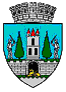 JUDEŢUL SATU MARECONSILIUL LOCAL AL MUNICIPIULUI SATU MARENr. 61907/09.12.2021											PROIECTHOTĂRÂREA NR. ............................privind aprobarea vânzării unui imobil - teren  situat în  Satu Mare,                                                  b-dul Independenței UH 44Consiliul Local al Municipiului Satu Mare întrunit în ședința ordinară din data                           de  23.12.2021,Analizând: - proiectul de hotărâre înregistrat sub nr.  _______________2021,- referatul de aprobare al inițiatorului înregistrat sub  nr. . 61908/09.12.2021, în calitate de inițiator, - raportul de specialitate comun  al Serviciului Patrimoniu Concesionări Închirieri şi al Direcţiei economice, înregistrat sub nr. 61909/09.12.2021 ,- raportul Serviciului Juridic înregistrat sub nr. 62284/10.12.2021,- cererea depusă de către Dl. Scripa Aurel reprezentant a societății  NEOMAGASSIN SRL, înregistrată la Primăria municipiului Satu Mare sub nr. 44722/21.09.2018 și documentația topografică anexată acesteia,- avizele comisiilor de specialitate ale Consiliului Local Satu Mare,Luând în considerare prevederile:- art. 1, Anexa 1 din Hotărârea Consiliului Local Satu Mare nr. 53/25.02.2021;- art. 10 alin. (2) și art.24 din Legea cadastrului și a publicității imobiliare nr. 7/1996, republicată cu modificările și completările ulterioare;-  art.553  alin. (1) coroborat cu alin. 4, art. 885, art. 888 și ale art. 1650 și următoarele din Codul Civil, - art. 36 alin. (1) din Legea nr. 18/1991 a fondului funciar, republicată, cu modificările și completările ulterioare;- art. 354 alin.(1), art. 355 și ale art. 364  alin. (1) din  Codul administrativ, aprobat prin OUG nr. 57/2019, modificat și completat;- Legii nr. 24/2000 privind normele de tehnică legislativă pentru elaborarea actelor normative, republicată, cu modificările și completările ulterioare; În temeiul prevederilor art. 87 alin. (5), art. 108 lit. e), art. 129 alin. (2) lit. c) și alin. (6)                    lit. b), art. 139 alin. (2) și ale art. 196 alin. (1) lit. a) din OUG nr. 57/2019 privind Codul administrativ;Consiliul Local al Municipiului Satu Mare adoptă următoarea: H O T Ă R Â R E :	Art. 1. Se atestă apartenența la domeniul privat al Municipiului Satu Mare a                              imobilului - teren în suprafață de 773 mp, înscris în CF nr. 154203 Satu Mare (nr. CF vechi 32961)                             cu  nr. top 3944/360, situat pe b-dul Independenței UH 44 și identificat în Planul de situație                            al imobilului, vizat de O.C.P.I. Satu Mare sub nr. 43981/31.07.2018, executat de P.F.A. Șuba Alexandru, care constituie Anexa nr.1 la prezenta hotărâre.Art.2. (1) Se aprobă vânzarea imobilului – teren în suprafață de 20 mp, respectiv a cotei                         de 20/773 părți, aflat în intravilanul Municipiului  Satu Mare, identificat la articolul 1, către societatea NEOMAGASSIN SRL.(2) Toate cheltuielile ocazionate cu vânzarea terenului vor fi suportate de cumpărători.Art.3. Se aprobă prețul de 1.940 lei pentru vânzarea terenului în suprafață de 20 mp, cu categoria de folosință „curți, construcții”, calculat conform prețurilor prevăzute în Raportul de evaluare terenuri, care constituite  Anexa 1 la HCL Satu Mare nr. 53/25.02.2021.Art.4. Cu ducerea la îndeplinire a prezentei se încredințează Viceprimarul municipiului Satu Mare, domnul Stan Gheorghe prin Serviciul Patrimoniu Concesionări Închirieri din cadrul Aparatului de specialitate al Primarului Municipiului Satu Mare.Art.5. Prezenta hotărâre se comunică, prin intermediul Secretarului general, în termenul prevăzut de lege, Primarului municipiului Satu Mare, Instituţiei Prefectului - Judeţul Satu Mare, Serviciului Patrimoniu Concesionări Închirieri și petentului.INIȚIATOR PROIECT,ViceprimarStan Gheorghe                                              	                        AVIZAT,                                                                             Secretar general                                                                                                                                                                            Racolța Mihaela MariaCaia Marcela/2ex